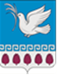 администрация мерчанского сельского поселения крымского районаРАСПОРЯЖЕНИЕот 09.12.2022	          № 77 -рсело МерчанскоеОб утверждении учетной политики для целей бюджетного учетана 2023 годВ целях установления единого порядка организации бюджетного учета в администрации Мерчанского  сельского поселения Крымского района, разработано в соответствии с требованиями следующих документов Бюджетный кодекс РФ (далее - БК РФ); Федеральный закон от 06.12.2011 № 402-ФЗ "О бухгалтерском учете" (далее - Закон № 402-ФЗ); Федеральный закон от 12.01.1996 № 7-ФЗ "О некоммерческих организациях" (далее - Закон № 7-ФЗ); Федеральный стандарт бухгалтерского учета для организаций государственного сектора "Концептуальные основы бухгалтерского учета и отчетности организаций государственного сектора", утвержденный Приказом Минфина России от 31.12.2016 № 256н (далее - СГС "Концептуальные основы"); Федеральный стандарт бухгалтерского учета для организаций государственного сектора "Основные средства", утвержденный Приказом Минфина России от 31.12.2016 № 257н (далее - СГС "Основные средства"); Федеральный стандарт бухгалтерского учета для организаций государственного сектора "Аренда", утвержденный Приказом Минфина России от 31.12.2016 № 258н (далее - СГС "Аренда"); Федеральный стандарт бухгалтерского учета для организаций государственного сектора "Обесценение активов", утвержденный Приказом Минфина России от 31.12.2016 № 259н (далее - СГС "Обесценение активов"); Федеральный стандарт бухгалтерского учета для организаций государственного сектора "Представление бухгалтерской (финансовой) отчетности", утвержденный Приказом Минфина России от 31.12.2016 № 260н (далее - СГС "Представление отчетности"); Федеральный стандарт бухгалтерского учета для организаций государственного сектора "Отчет о движении денежных средств", утвержденный Приказом Минфина России от 30.12.2017 № 278н (далее - СГС "Отчет о движении денежных средств"); Федеральный стандарт бухгалтерского учета для организаций государственного сектора "Учетная политика, оценочные значения и ошибки", утвержденный Приказом Минфина России от 30.12.2017 № 274н (далее - СГС "Учетная политика"); Федеральный стандарт бухгалтерского учета для организаций государственного сектора "События после отчетной даты", утвержденный Приказом Минфина России от 30.12.2017 № 275н (далее - СГС "События после отчетной даты"); Федеральный стандарт бухгалтерского учета для организаций государственного сектора "Доходы", утвержденный Приказом Минфина России от 27.02.2018 № 32н (далее - СГС "Доходы"); Федеральный стандарт бухгалтерского учета для организаций государственного сектора "Влияние изменений курсов иностранных валют", утвержденный Приказом Минфина России от 30.05.2018 № 122н (далее - СГС "Влияние изменений курсов иностранных валют"); Федеральный стандарт бухгалтерского учета для организаций государственного сектора "Информация о связанных сторонах", утвержденный Приказом Минфина России от 30.12.2017 № 277н (далее - СГС "Информация о связанных сторонах"); Федеральный стандарт бухгалтерского учета для организаций государственного сектора "Непроизведенные активы", утвержденный Приказом Минфина России от 28.02.2018 № 34н (далее - СГС "Непроизведенные активы"); Федеральный стандарт бухгалтерского учета для организаций государственного сектора "Бюджетная информация в бухгалтерской (финансовой) отчетности", утвержденный Приказом Минфина России от 28.02.2018 № 37н (далее - СГС "Бюджетная информация в бухгалтерской (финансовой) отчетности"); Федеральный стандарт бухгалтерского учета для организаций государственного сектора "Резервы. Раскрытие информации об условных обязательствах и условных активах", утвержденный Приказом Минфина России от 30.05.2018 № 124н (далее - СГС "Резервы"); Федеральный стандарт бухгалтерского учета для организаций государственного сектора "Долгосрочные договоры", утвержденный Приказом Минфина России от 29.06.2018 № 145н (далее - СГС "Долгосрочные договоры"); Федеральный стандарт бухгалтерского учета для организаций государственного сектора "Концессионные соглашения", утвержденный Приказом Минфина России от 29.06.2018 № 146н (далее - СГС "Концессионные соглашения"); Федеральный стандарт бухгалтерского учета для организаций государственного сектора "Запасы", утвержденный Приказом Минфина России от 07.12.2018 № 256н (далее - СГС "Запасы"); Федеральный стандарт бухгалтерского учета для организаций государственного сектора "Бухгалтерская (финансовая) отчетность с учетом инфляции", утвержденный Приказом Минфина России от 29.12.2018 № 305н (далее - СГС "Бухгалтерская (финансовая) отчетность с учетом инфляции"); Федеральный стандарт бухгалтерского учета государственных финансов "Нематериальные активы", утвержденный Приказом Минфина России от 15.11.2019 № 181н (далее - СГС "Нематериальные активы"); Федеральный стандарт бухгалтерского учета государственных финансов "Выплаты персоналу", утвержденный Приказом Минфина России от 15.11.2019 № 184н (далее - СГС "Выплаты персоналу"); Федеральный стандарт бухгалтерского учета государственных финансов "Финансовые инструменты", утвержденный Приказом Минфина России от 30.06.2020 № 129н (далее - СГС "Финансовые инструменты"); Федеральный стандарт бухгалтерского учета государственных финансов "Метод долевого участия", утвержденный Приказом Минфина России от 30.10.2020 № 254н (далее - СГС "Метод долевого участия"); Единый план счетов бухгалтерского учета для органов государственной власти (государственных органов), органов местного самоуправления, органов управления государственными внебюджетными фондами, государственных академий наук, государственных (муниципальных) учреждений, утвержденный Приказом Минфина России от 01.12.2010 № 157н (далее - Единый план счетов); Инструкция по применению Единого плана счетов бухгалтерского учета для органов государственной власти (государственных органов), органов местного самоуправления, органов управления государственными внебюджетными фондами, государственных академий наук, государственных (муниципальных) учреждений, утвержденная Приказом Минфина России от 01.12.2010 № 157н (далее - Инструкция № 157н); План счетов бюджетного учета, утвержденный Приказом Минфина России от 06.12.2010 № 162н (далее - План счетов бюджетного учета); Инструкция по применению Плана счетов бюджетного учета, утвержденная Приказом Минфина России от 06.12.2010 № 162н (далее - Инструкция № 162н); Приказ Минфина России от 30.03.2015 № 52н "Об утверждении форм первичных учетных документов и регистров бухгалтерского учета, применяемых органами государственной власти (государственными органами), органами местного самоуправления, органами управления государственными внебюджетными фондами, государственными (муниципальными) учреждениями, и Методических указаний по их применению" (далее - Приказ Минфина России № 52н), включая Приложение № 5 - Методические указания по применению форм первичных учетных документов и формированию регистров бухгалтерского учета органами государственной власти (государственными органами), органами местного самоуправления, органами управления государственными внебюджетными фондами, государственными (муниципальными) учреждениями (далее - Методические указания № 52н); Приказ Минфина России от 15.04.2021 № 61н "Об утверждении унифицированных форм электронных документов бухгалтерского учета, применяемых при ведении бюджетного учета, бухгалтерского учета государственных (муниципальных) учреждений, и Методических указаний по их формированию и применению" (далее - Приказ Минфина России № 61н), включая Приложение № 5 - Методические указания по формированию и применению унифицированных форм электронных документов бухгалтерского учета при ведении бюджетного учета, бухгалтерского учета государственных (муниципальных) учреждений (далее - Методические указания № 61н); Указание Банка России от 11.03.2014 № 3210-У "О порядке ведения кассовых операций юридическими лицами и упрощенном порядке ведения кассовых операций индивидуальными предпринимателями и субъектами малого предпринимательства" (далее - Указание № 3210-У); Указание Банка России от 09.12.2019 № 5348-У "О правилах наличных расчетов" (далее - Указание № 5348-У); Методические указания по инвентаризации имущества и финансовых обязательств, утвержденные Приказом Минфина России от 13.06.1995 № 49 (далее - Методические указания № 49); Методические рекомендации "Нормы расхода топлива и смазочных материалов на автомобильном транспорте", введенные в действие Распоряжением Минтранса России от 14.03.2008 № АМ-23-р (далее - Методические рекомендации № АМ-23-р); Правила учета и хранения драгоценных металлов, драгоценных камней и продукции из них, а также ведения соответствующей отчетности, утвержденные Постановлением Правительства РФ от 28.09.2000 № 731 (далее - Правила учета и хранения драгоценных металлов, драгоценных камней и продукции из них, а также ведения соответствующей отчетности); Инструкция о порядке составления и представления годовой, квартальной и месячной отчетности об исполнении бюджетов бюджетной системы Российской Федерации, утвержденная Приказом Минфина России от 28.12.2010 № 191н (далее - Инструкция № 191н); Приказ Минфина России от 09.12.2016 № 231н "Об утверждении Инструкции о порядке учета и хранения драгоценных металлов, драгоценных камней, продукции из них и ведения отчетности при их производстве, использовании и обращении" (далее - Приказ Минфина России № 231н); Порядок формирования и применения кодов бюджетной классификации Российской Федерации, их структура и принципы назначения, утвержденные Приказом Минфина России от 24.05.2022 № 82н (далее - Порядок № 82н); Порядок применения классификации операций сектора государственного управления, утвержденный Приказом Минфина России от 29.11.2017 № 209н (далее - Порядок применения КОСГУ, Порядок № 209н); Учетная политика     Администрации Мерчанского сельского поселения (Основание: ч. 2 ст. 8 Закона № 402-ФЗ); Ведение учета возложено на главного бухгалтера (Основание: ч. 3 ст. 7 Закона № 402-ФЗ); Порядок передачи документов и дел при смене руководителя, главного бухгалтера приведен в Приложении № 9 к настоящей Учетной политике (Основание: п. 14 Инструкции № 157н); Форма ведения учета - автоматизированная с применением компьютерной программы  1С Бухгалтерия государственного учреждения (1С БГУ) (Основание: п. 19 Инструкции № 157н, п. 9 СГС "Учетная политика"); Для отражения объектов учета и изменяющих их фактов хозяйственной жизни используются неунифицированные формы первичных учетных документов, приведенные в Приложении № 2 к настоящей Учетной политике (Основание: ч. 2, 4 ст. 9 Закона № 402-ФЗ, п. 25 СГС "Концептуальные основы", п. 9 СГС "Учетная политика", Методические указания № 52н); Первичные учетные документы составляются на бумажном носителе (Основание: ч. 5 ст. 9 Закона № 402-ФЗ, п. 32 СГС "Концептуальные основы", Методические указания № 52н); первичные учетные документы составляются в виде электронных документов, подписанных квалифицированной электронной подписью, в предусмотренных случаях - простой электронной подписью. Если федеральными законами или принимаемыми в соответствии с ними нормативными актами предусмотрено составление и хранение на бумажном носителе первичного учетного документа, составленного в виде электронного документа, изготавливается копия такого первичного учетного документа на бумажном носителе (Основание: ч. 5, 6 ст. 9 Закона № 402-ФЗ, п. 32 СГС "Концептуальные основы", Методические указания № 52н); Перевод на русский язык первичных (сводных) учетных документов, составленных на иных языках, осуществляется специализированными организациями при заключении с ними договоров на предоставление услуг по переводу (Основание: п. 31 СГС "Концептуальные основы"); Перевод первичного (сводного) учетного документа оформляется на отдельном листе, содержащем поочередно строку оригинала и строку перевода. Правильность перевода удостоверяется подписью переводчика (Основание: п. 31 СГС "Концептуальные основы"); Правила и график документооборота, а также технология обработки учетной информации приведены в Приложении № 3 к настоящей Учетной политике (Основание: п. 9 СГС "Учетная политика"); С первичных (сводных) учетных документов, составленных в электронном виде, изготавливаются копии на бумажном носителе (Основание: п. 32 СГС "Концептуальные основы"); Данные прошедших внутренний контроль первичных (сводных) учетных документов регистрируются, систематизируются и накапливаются в регистрах, составленных по неунифицированным формам (Основание: ч. 5 ст. 10 Закона № 402-ФЗ, п. п. 23, 28 СГС "Концептуальные основы", п. 11 Инструкции № 157н); Регистры бухгалтерского учета составляются на бумажном носителе или в виде электронных документов, подписанных квалифицированной электронной подписью, в предусмотренных случаях - простой электронной подписью. Если федеральными законами или принимаемыми в соответствии с ними нормативными актами предусмотрено составление и хранение на бумажном носителе регистра бухгалтерского учета, составленного в виде электронного документа, изготавливается копия такого регистра на бумажном носителе (Основание: ч.  6, 7 ст. 10 Закона № 402-ФЗ, п. 32 СГС "Концептуальные основы", п. 11 Инструкции № 157н, Методические указания № 52н); Формирование регистров бухгалтерского учета на бумажном носителе осуществляется с периодичностью, предусмотренной Приложением № 4 к настоящей Учетной политике (Основание: п. 19 Инструкции № 157н); Лицо, ответственное за составление копии электронного документа на бумажном носителе, проставляет в заверяемом документе отметку "Верно", указывает наименование своей должности, проставляет подпись и ее расшифровку (инициалы, фамилию), а также дату заверения копии (выписки из документа); При представлении копии в другую организацию, отметка о заверении дополняется надписью о месте хранения документа, с которого была изготовлена копия, и заверяется печатью (Основание: Методические указания № 52н); Внутренний контроль совершаемых фактов хозяйственной жизни осуществляется главой поселения   в соответствии с положением, приведенным в Приложении № 5 к настоящей Учетной политике (Основание: ч. 1 ст. 19 Закона № 402-ФЗ, п. 23 СГС "Концептуальные основы", п. 9 СГС "Учетная политика"); Организация работы по принятию к учету и выбытию материальных ценностей осуществляется созданной на постоянной основе комиссией по поступлению и выбытию активов, действующей в соответствии с положением, приведенным в Приложении № 6 к настоящей Учетной политике (Основание: п. 9 СГС "Учетная политика"); Достоверность данных учета и отчетности подтверждается путем инвентаризаций активов и обязательств, проводимых в соответствии с порядком, приведенным в Приложении № 7 к настоящей Учетной политике (Основание: ч. 3 ст. 11 Закона № 402-ФЗ, п. 80 СГС "Концептуальные основы", п. 9 СГС "Учетная политика"); В графе 8 Инвентаризационной описи (сличительной ведомости) по объектам нефинансовых активов (ф. 0504087) отражается статус объекта учета по его наименованию и коду (Основание: Методические указания № 52н); В графе 9 Инвентаризационной описи (сличительной ведомости) по объектам нефинансовых активов (ф. 0504087) отражается целевая функция актива по ее наименованию и коду (Основание: Методические указания № 52н); Выдача денежных средств под отчет производится в соответствии с порядком, приведенным в Приложении № 9 к настоящей Учетной политике (Основание: п. 9 СГС "Учетная политика"); Выдача под отчет денежных документов производится в соответствии с порядком, приведенным в Приложении № 10 к настоящей Учетной политике (Основание: п. 9 СГС "Учетная политика"); Бланки строгой отчетности принимаются, хранятся и выдаются в соответствии с порядком, приведенным в Приложении № 11 к настоящей Учетной политике (Основание: п. 9 СГС "Учетная политика"); Признание событий после отчетной даты и отражение информации о них в отчетности осуществляется в соответствии с требованиями СГС "События после отчетной даты"; Формирование и использование резервов предстоящих расходов осуществляется в соответствии с порядком, приведенным в Приложении № 12 к настоящей Учетной политике(Основание: п. 9 СГС "Учетная политика"); Рабочий план счетов формируется в составе номеров счетов учета для ведения синтетического и аналитического учета в соответствии с Приложением № 1 к настоящей Учетной политике (Основание: п. 9 СГС "Учетная политика"); При отражении в учете хозяйственных операций в 5 - 17 разрядах счетов аналитического учета счета 0 101 00 000 приводятся коды согласно целевому назначению выделенных средств (Основание: п. 2 Инструкции № 162н); При отражении в учете хозяйственных операций в 5 - 17 разрядах счетов аналитического учета счета 0 102 00 000 приводятся коды согласно целевому назначению выделенных средств (Основание: п. 2 Инструкции № 162н); При отражении в учете хозяйственных операций в 5 - 17 разрядах счетов аналитического учета счета 0 103 00 000 приводятся коды согласно целевому назначению выделенных средств (Основание: п. 2 Инструкции № 162н); При отражении в учете хозяйственных операций в 5 - 17 разрядах счетов аналитического учета счета 0 104 00 000 приводятся коды согласно целевому назначению выделенных средств (Основание: п. 2 Инструкции № 162н); При отражении в учете хозяйственных операций в 5 - 17 разрядах счетов аналитического учета счета 0 105 00 000 приводятся коды согласно целевому назначению выделенных средств (Основание: п. 2 Инструкции № 162н); При отражении в учете хозяйственных операций в 5 - 17 разрядах счетов аналитического учета счета 0 201 35 000 приводятся коды согласно целевому назначению выделенных средств (Основание: п. 2 Инструкции № 162н); При отражении в учете хозяйственных операций в 5 - 14 разрядах счетов аналитического учета счета 0 401 60 000 и корреспондирующего с ним счета 0 401 20 000 приводятся коды согласно целевому назначению обязательств (Основание: п. 2 Инструкции № 162н):1. Утвердить учетную политику в администрации Мерчанского сельского поселения Крымского района (Приложение) с внесением в установленном порядке необходимых изменений и дополнений и ввести ее в действие с 1 января 2023 года.  	2.  Довести до всех учреждений соответствующие документы, необходимые для обеспечения реализации учетной политики в учреждениях и организации бюджетного учета, документооборота, санкционирования расходов учреждений.	3. Контроль за исполнением настоящего распоряжения возложить на  ведущего специалиста администрации Мерчанского сельского поселения Крымского района Красильникову О.В.4. Распоряжение администрации Мерчанского сельского поселения Крымского района от 29.12.2020 № 123-р «Об утверждении Положения об учетной политике для целей бюджетного учета на 2022 год» считать утратившими силу.5. Ведущему специалисту администрации Мерчанского сельского поселения Крымского района (Абрамовой Е.Н.) разместить настоящее распоряжение на официальном сайте администрации Мерчанского сельского поселения Крымского района в сети Интернет.           6. Контроль за исполнением настоящего постановления оставляю за собой.Глава Мерчанского сельского поселения Крымского района                                                                Е.В.Прокопенко                                                                    Приложение к распоряжению администрацииМерчанского  сельского поселенияот 09.12.2022 № 77 - р  Учетная политика для целей бюджетного учетаадминистрации Мерчанского  сельского поселенияУчетная политика администрации Мерчанского сельского поселения (далее – сельское поселение) разработана в соответствии:    -с приказом Минфина от 01.12.2010 № 157н «Об утверждении Единого плана счетов бухгалтерского учета для органов государственной власти (государственных органов), органов местного самоуправления, органов управления государственными внебюджетными фондами, государственных академий наук, государственных (муниципальных) учреждений и Ин-струкции по его применению» (далее – Инструкция к Единому плану счетов № 157н);  -приказом Минфина от 16.12.2010 № 174н «Об утверждении Плана счетов бухгалтерского учета бюджетных учреждений и Инструкции по его применению» (далее – Инструкция № 174н); -приказом Минфина от 24.05.2022 № 82н «О Порядке формирования и применения кодов бюджетной классификации Российской Федерации, их структуре и принципах назначения» (далее – приказ № 82н); -приказом Минфина от 29.11.2017 № 209н «Об утверждении Порядка применения классификации операций сектора государственного управления» (далее – приказ № 209н);-приказом Минфина от 30.03.2015 № 52н «Об утверждении форм первичных учетных документов и регистров бухгалтерского учета, применя-емых органами государственной власти (государственными органами), орга-нами местного самоуправления, органами управления государственными внебюджетными фондами, государственными (муниципальными) учреждени-ями, и Методических указаний по их применению» (далее – приказ № 52н); -федеральными стандартами бухгалтерского учета государственных финансов, утвержденными приказами Минфина от 31.12.2016 № 256н, 257н, 258н, 259н, 260н (далее – соответственно СГС «Концептуальные основы бухучета и отчетности», СГС «Основные средства», СГС «Аренда», СГС «Обесценение активов», СГС «Представление бухгалтерской (финансовой) отчетности»), от 30.12.2017 № 274н, 275н, 277н, 278н (далее – соответствен-но СГС «Учетная политика, оценочные значения и ошибки», СГС «События после отчетной даты», СГС «Информация о связанных сторонах», СГС «От-чет о движении денежных средств»), от 27.02.2018 № 32н (далее – СГС «До-ходы»), от 28.02.2018 № 34н (далее – СГС «Непроизведенные активы»), от 30.05.2018 №122н, 124н (далее – соответственно СГС «Влияние изменений курсов иностранных валют», СГС «Резервы»), от 07.12.2018 № 256н (далее – СГС «Запасы»), от 29.06.2018 № 145н (далее – СГС «Долгосрочные дого-воры»), от 15.11.2019 № 181н, 182н, 183н, 184н (далее – соответственно СГС «Нематериальные активы», СГС «Затраты по заимствованиям», СГС «Сов-местная деятельность», СГС «Выплаты персоналу»), от 30.06.2020 № 129н (далее – СГС «Финансовые инструменты»).Иными нормативными актами, регулирующими вопросы организации и ведения бюджетного и бухгалтерского учета.Изменения учетной политики вводятся с начала финансового года или в случаях изменения законодательства Российской Федерации или нормативных актов органов, осуществляющих регулирование учета в государственных (муниципальных) учреждениях с даты изменений, а также существенных изменений условий деятельности Учреждения.I.Общие положенияМерчанское  сельское поселение входит в состав Крымского района. Мерчанское сельское поселение наделено бюджетными полномочиями главного администратора доходов бюджета Мерчанского  сельского поселения и главного распорядителя бюджетных средств по разделам классификации расходов бюджета:0100 «Общегосударственные вопросы»;0200 «Национальная оборона», «Мобилизационная и войсковая подготовка»;0300 «Национальная безопасность и правоохранительная деятельность»; 0400 «Национальная экономика»;0500 «Жилищно-коммунальное хозяйство»;0700 «Образование»0800 «Культура, кинематография»;1000 «Социальная политика»;1100 «Физическая культура и спорт»;1200 «Средства массовой информации».Код главы главного администратора бюджетных средств – 992.  Бюджетный учет ведется в рублях. Стоимость объектов учета, выраженная в иностранной валюте, подлежит пересчету в валюту Российской Федерации в соответствии с пунктом 13 Инструкции к Единому плану счетов № 157н.В учреждении утвержден состав постоянно действующих комиссий:комиссии по поступлению и выбытию активов (приложение 1 к Учетной политике);инвентаризационной комиссии (приложение 2 к Учетной политике).II. Технология обработки учетной информации	1. Бухучет ведется в электронном виде с применением программных продуктов 1С: Бухгалтерия,  АС «Смета»,  АС «УРМ».
Основание: пункт 6 Инструкции к Единому плану счетов № 157н. С использованием телекоммуникационных каналов связи и электронной подписи бухгалтерия учреждения осуществляет электронный документооборот по следующим направлениям:система электронного документооборота с территориальным органом Федерального казначейства (СУФД, Электронный бюджет, ГИС ГМП);передача бухгалтерской отчетности учредителю (портал бюджетной отчетности);передача отчетности по налогам, сборам и иным обязательным платежам в инспекцию Федеральной налоговой службы (Контур Экстерн)передача отчетности в отделение Пенсионного фонда (Контур Экстерн);	2. С использованием телекоммуникационных каналов связи и электронной подписи бухгалтерия учреждения осуществляет электронный документооборот по следующим направлениям:система электронного документооборота с территориальным органом Казначейства России;передача бухгалтерской отчетности Финансовому управлению Крымского муниципального района;передача отчетности по налогам, сборам и иным обязательным платежам в инспекцию Федеральной налоговой службы;передача отчетности по страховым взносам и сведениям персонифицированного учета в отделение Пенсионного фонда России;передача сведений и отчетности по статистическому учету в органы статистического наблюдения;размещение информации о деятельности учреждения на официальном сайте merchanskoesp.ru	3. Без надлежащего оформления первичных (сводных) учетных документов любые исправления (добавление новых записей) в электронных базах данных не допускаются.	4. В целях обеспечения сохранности электронных данных бухучета и отчетности:по итогам каждого календарного месяца бухгалтерские регистры, сформированные в электронном виде, распечатываются на бумажный носитель и подшиваются в отдельные папки в хронологическом порядке.Основание: пункт 19 Инструкции к Единому плану счетов № 157н.	5. При обнаружении в регистрах учета ошибок исполнитель анализирует ошибочные данные, вносит исправления в первичные документы и соответствующие базы данных. Исправления вносить с учетом следующих положений:– доначисления или снятие начислений исправлять за счет доходов и расходов текущего года дополнительной бухгалтерской записью или способом «красное сторно»;– при восстановлении в учете остатков прошлых лет применять счет 1.401.10.180 «Прочие доходы».6. Перечисление по налогам, сборам и иным обязательным платежам осуществляется на единый казначейский счет. Для отражения с 2023 г. операций по единому налоговому платежу используется субсчет к счету 303.14 «Расчеты по единому налоговому платежу». Для отражения операций по страховым взносам, уплачиваемым с 2023 г. по единому тарифу, используется субсчет к счету 303.15 «расчеты по единому страховому тарифу».III. Рабочий План счетов1. Бюджетный учет ведется с использованием рабочего Плана счетов, содержащий синтетический и аналитический учет, учитывается формирование применяемых в бюджетном учете кодов бюджетной классификации (КБК) доходов и расходов КБК формируются для  формирования номеров  счетов бухгалтерского учета финансово-хозяйственных операций по доходам и  расходам в  рамках деятельности по оказанию муниципальных услуг  и приносящей доход  деятельности. Указанные выше коды формируются в   соответствии с требованиями БК РФ и текущих указаний Минфина РФ по применению бюджетной классификации, согласно Инструкции к Единому плану счетов № 157н и Инструкции № 162н.Основание: пункты 2 и 6 Инструкции к Единому плану счетов № 157н.Учреждение применяет забалансовые счета, утвержденные в Инструкции к Единому плану счетов № 157н. Основание: пункт 332 Инструкции к Единому плану счетов № 157н.IV. Учет отдельных видов имущества и обязательствБюджетный учет ведется по проверенным и принятым к учету первичным документам методом начисления. К учету принимаются первичные учетные документы, составленные надлежащим образом и поступившие по результатам внутреннего контроля хозяйственных операций для регистрации содержащихся в них данных в регистрах бухучета. Контроль первичных документов проводит специалист, ответственный за направление учета.Основание: пункт 3 Инструкции к Единому плану счетов № 157н.Имущество казныУчет объектов имущества (нефинансовых активов), составляющих муниципальную казну, в разрезе материальных (нематериальных) основных фондов, непроизведенных активов и материальных запасов ведется на счете 108 00 000 «Нефинансовые активы имущества казны». В соответствии с пунктом 29 Инструкции № 157н передача объектов государственного (муниципального) имущества осуществляется по балансовой (фактической) стоимости объектов учета с одновременной передачей (принятием к учету) в случае наличия суммы начисленной на объект нефинансового актива амортизации.В случае, если имущество казны пришло в негодность и не подлежит дальнейшей эксплуатации, оно должно быть списано с баланса. При списании пришедших в негодность объектов имущества казны – по дебету счета 401 10 172 «Доходы от операций с активами» и кредиту счетов по остаточной стоимости (одновременно списываются суммы начисленной амортизации). Списание объектов имущества казны, пришедших в негодность вследствие стихийных и иных бедствий, опасного природного явления, катастрофы, отражается по дебету счета 401 20 273 «Чрезвычайные расходы по операциям с активами» по остаточной стоимости (одновременно списываются суммы амортизации). Списание недостающего и похищенного имущества казны отражается с использованием счета 401 10 172 «Доходы от операций с активами». В данном случае также подлежат списанию суммы начисленной амортизации.2. Основные средства2.1. Учреждение учитывает в составе основных средств материальные объекты, независимо от их стоимости, со сроком полезного использования более 12 месяцев, а также предметы конторского и хозяйственного пользования, многократно используемые в процессе деятельности учреждения;
          2.2. Каждому объекту недвижимого, а также движимого имущества стоимостью свыше 10000 руб. присваивается уникальный инвентарный номер.2.3. Присвоенный объекту инвентарный номер наносится на инвентарный объект краской или водостойким маркером.
В случае, если объект является сложным (комплексом конструктивно сочлененных предметов), инвентарный номер обозначается на каждом составляющем элементе тем же способом, что и на сложном объекте.2.4. Учет основных средств на соответствующих счетах Плана счетов бюджетного учета ведется в соответствии с требованиями Общероссийского классификатора основных фондов ОК 013-2014, утвержденного приказом Росстандарта от 12 декабря . № 2018-ст. Основание: пункт 45 Инструкции к Единому плану счетов № 157н.2.5. Начисление амортизации основных средств в бюджетном учете производится линейным способом в соответствии со сроками полезного использования. Основание: пункт 85 Инструкции к Единому плану счетов №157н.По объектам основных средств амортизация, в целях бюджетного учета, начисляется в следующем порядке:- на объект недвижимого имущества: при принятии его к учету по факту государственной регистрации прав на объекты недвижимого имущества, предусмотренной законодательством Российской Федерации:- стоимостью до 100000 рублей включительно амортизация начисляется в размере 100% балансовой стоимости объекта при принятии к учету;- стоимостью свыше 100000 рублей амортизация начисляется в соответствии с рассчитанными в установленном порядке нормами амортизации;на объекты движимого имущества:- на объекты библиотечного фонда стоимостью до 100000 рублей включительно амортизация начисляется в размере 100% балансовой стоимости при выдаче объекта в эксплуатацию;- на объекты основных средств стоимостью свыше 100000 рублей амортизация начисляется в соответствии с рассчитанными в установленном порядке нормами амортизации;- на объекты основных средств стоимостью до 10000 рублей включительно, за исключением объектов библиотечного фонда, нематериальных активов, амортизация не начисляется;- на иные объекты основных средств стоимостью от 10000 до 100000 рублей включительно амортизация начисляется в размере 100% балансовой стоимости при выдаче объекта в эксплуатацию.Амортизация начисляется с рассчитанными в установленном порядке нормами линейным способом в течение срока полезного использования, установленного комиссией при приеме на учет.2.6. Срок полезного использования объектов основных средств устанавливает бухгалтер, ответственный за учет основных средств, на основе:– информации, содержащейся в Общероссийском классификаторе основных фондов ОК 013-2014;– рекомендаций, содержащихся в документах производителя, – при отсутствии объекта в Общероссийском классификаторе.Если такая информация отсутствует, решение о сроке эксплуатации принимает комиссия по поступлению и выбытию активов (приложение 1 к Учетной политике) с учетом:– ожидаемого срока использования и физического износа объекта;– гарантийного срока использования;– сроков фактической эксплуатации и ранее начисленной суммы амортизации – для безвозмездно полученных объектов.Для объектов, включенных в амортизационные группы с первой по девятую, срок полезного использования определяется по наименьшему сроку, указанному в постановлении Правительства РФ от 1 января . № 1 «О Классификации основных средств, включаемых в амортизационные группы». 2.7. Переоценка основных средств производится в сроки и в порядке, устанавливаемые Правительством РФ.Основание: пункт 28 Инструкции к Единому плану счетов № 157н.2.8. При модернизации, реконструкции основного средства начисление амортизации приостанавливается с 1-го числа месяца, в котором основное средство было передано на модернизацию, а возобновляется с 1-го числа месяца, в котором была закончена модернизация.2.9. Основные средства стоимостью до 10000 руб. включительно, находящиеся в эксплуатации, учитываются на одноименном забалансовом счете 21 по балансовой стоимости.Основание: пункт 373 Инструкции к Единому плану счетов № 157н.2.10. Составные части компьютера (монитор, клавиатура, мышь, системный блок) учитываются как единый инвентарный объект.Локально-вычислительная сеть (ЛВС) как отдельный инвентарный объект не учитывается. Отдельные элементы ЛВС, которые соответствуют критериям, установленным пунктом 38 Инструкции к Единому плану счетов № 157н, учитываются как отдельные основные средства.2.11. Расходы на доставку объекта основного средства включаются в его первоначальную стоимость. Расходы на доставку нескольких имущественных объектов учитываются в стоимости пропорционально стоимости каждого объекта.2.12. В случае частичной ликвидации или разукомплектации объекта основного средства, если стоимость ликвидируемых (разукомплектованных) частей не выделена в документах поставщика, стоимость таких частей определяется пропорционально следующему показателю (в порядке убывания важности):- площади;- объему;- весу;- иному показателю, установленному комиссией по поступлению и выбытию активов.Непроизведенные активыЗемельные участки, закрепленные за учреждением на праве постоянного (бессрочного) пользования (в т. ч. расположенные под объектами недвижимости), учитываются на счете «Земля – недвижимое имущество учреждения». Основание для постановки на учет – выписка из Единого государственного реестра недвижимости об объекте недвижимости. Учет ведется по кадастровой стоимости, при ее отсутствии- по оценочной стоимости.Основание: пункты 71, 78 Инструкции к Единому плану счетов № 157н.4. Материальные запасы4.1. В составе материальных запасов учитываются предметы, используемые в деятельности учреждения в течение периода, не превышающего 12 месяцев, не зависимо от их стоимости. Учреждение учитывает в составе материальных запасов материальные объекты, указанные в пунктах 98–99 Инструкции к Единому плану счетов № 157н, а также канцелярские принадлежности, для которых производитель не указал в документах гарантийный срок использования.4.2. Оценка материальных запасов, которые приобретены за плату, осуществляется по фактической стоимости приобретения с учетом расходов, связанных с их приобретением.При одновременном приобретении нескольких видов материальных запасов расходы, связанные с их приобретением, распределяются пропорционально договорной цене приобретаемых материалов.Единицей учета материальных запасов является номенклатурный номер.
          Основание: пункты 100, 101–102 Инструкции к Единому плану счетов № 157н.4.3. Списание материальных запасов производится по фактической стоимости.
          Основание: пункт 108 Инструкции к Единому плану счетов № 157н.4.4. ГСМ списывается на расходы по фактическому расходу на основании путевых листов, а также на основании актов списания по фактическому расходу (по утвержденной форме).4.5. Выдача в эксплуатацию на нужды учреждения канцелярских принадлежностей, запасных частей и хозяйственных материалов оформляется Ведомостью выдачи материальных ценностей на нужды учреждения (ф. 0504210). Эта ведомость является основанием для списания материальных запасов.4.6. Мягкий и хозяйственный инвентарь, посуда списываются по Акту о списании мягкого и хозяйственного инвентаря (ф. 0504143).В остальных случаях материальные запасы списываются по акту о списании материальных запасов (ф. 0504230).4.7. Учет на забалансовом счете 09 «Запасные части к транспортным средствам, выданные взамен изношенных» ведется в условной оценке 1 руб. за 1 шт. Учету подлежат запасные части и другие комплектующие, такие как:- автомобильные шины;-  диски;- аккумуляторы;- наборы автоинструментов;- аптечки;- огнетушители.Аналитический учет по счету ведется в разрезе автомобилей и материально ответственных лиц.Поступление на счет 09 отражается:– при установке (передаче материально ответственному лицу) соответствующих запчастей после списания со счета 1.105.36.000 «Прочие материальные запасы – иное движимое имущество учреждения»;– при безвозмездном поступлении автомобиля от государственных (муниципальных) учреждений или иных организаций, предприятий с документальной передачей остатков забалансового счета 09.Внутреннее перемещение по счету отражается:– при передаче другому материально ответственному лицу вместе с автомобилем.Выбытие со счета 09 отражается:– при списании запасных частей автомобиля по установленным основаниям;– при установке новых запчастей взамен непригодных к эксплуатации.Основание: пункты 349–350 Инструкции к Единому плану счетов № 157н.4.8. Фактическая стоимость материальных запасов, полученных в результате ремонта, разборки, утилизации (ликвидации) основных средств или иного имущества, определяется исходя из:– их текущей оценочной стоимости на дату принятия к бухучету;– сумм, уплачиваемых учреждением за доставку материальных запасов, приведение их в состояние, пригодное для использования.5. Стоимость безвозмездно полученных нефинансовых активов5.1. Безвозмездно полученные объекты нефинансовых активов, а также неучтенные объекты, выявленные при проведении проверок и инвентаризаций, принимаются к учету по их текущей оценочной стоимости, определенной на дату принятия к бухгалтерскому учету.Текущая оценочная стоимость определяется комиссией по поступлению и выбытию активов исходя из текущих рыночных цен на аналогичные материальные ценности. Основание: пункты 25, 31 Инструкции к Единому плану счетов № 157н.5.2. Данные о действующей цене должны быть подтверждены документально: – справками (другими подтверждающими документами) Росстата;– прайс-листами заводов-изготовителей;– справками (другими подтверждающими документами) оценщиков;– информацией, размещенной в СМИ, и т. д.          В случаях невозможности документального подтверждения, стоимость определяется экспертным путем.5.3. При возникновении затруднений при определении текущей оценочной стоимости комиссией учреждения, стоимость определяется специализированной организацией (оценщиком) на основании договора (контракта).6. Расчеты по доходам6.1. Учреждение осуществляет бюджетные полномочия администратора доходов бюджета. Порядок осуществления полномочий администратора доходов бюджета определяется в соответствии с законодательством России и нормативными документами. Перечень администрируемых доходов определяется главным администратором доходов бюджета. 	Поступившие доходы отражаются на счете 1.210.02.000 «Расчеты с финансовым органом по поступлениям в бюджет» в порядке, установленном в пункте 91 Инструкции  № 162н.6.2. Поступление и начисление администрируемых доходов отражаются в учете на основании первичных документов, приложенных к выписке из лицевого счета администратора доходов.7. Расчеты с подотчетными лицами7.1. Денежные средства выдаются под отчет на основании резолюции главы сельского поселения. Выдача денежных средств под отчет производится путем:-перечисления на зарплатную карту материально ответственного лица.7.2. Выдача средств под отчет производится штатным сотрудникам, не имеющим задолженности за ранее полученные суммы, по которым наступил срок представления авансового отчета, указанный в пункте 7.4 настоящей учетной политики.7.3. Предельная сумма выдачи денежных средств под отчет (за исключением расходов на командировки) устанавливается в размере 100 000 (Сто тысяч) руб.Основание: пункт 6 указания Банка России от 9 декабря . № 5348-У.7.4. Денежные средства выдаются под отчет на хозяйственные нужды на срок не более тридцати рабочих дней. По истечении этого срока сотрудник должен отчитаться в течение трех рабочих дней. 7.5. При направлении сотрудников в служебные командировки на территории России расходы на них возмещаются в соответствии с постановлением Правительства РФ от 2 октября . № 729.
          Возмещение расходов на служебные командировки, превышающих размер, установленный Правительством РФ, производится при наличии экономии бюджетных средств по фактическим расходам с разрешения главы поселения, оформленного распоряжением.          Основание: пункты 2, 3 постановления Правительства РФ от 2 октября . № 729; Положение о служебных командировках  (Приложение 3 к Учетной политике).7.6. По возвращении из командировки сотрудник представляет авансовый отчет об израсходованных суммах в течение трех рабочих дней.Основание: пункт 26 постановления Правительства РФ от 13 октября . № 749.7.7 Список  материально-ответственных лиц, имеющих право на получение денежных средств под отчёт: 1.	Глава поселения2.	Ведущий специалист3.	Специалисты 1 категории4.	Специалист 2 категории5.       Делопроизводитель6.       Эксперт8. Расчеты с дебиторами и кредиторами8.1.  Дебиторская задолженность, срок исковой давности которой истек, списывается по результатам инвентаризации. Основанием для списания служат:-первичные документы, подтверждающие возникновение дебиторской задолженности (договоры, акты, счета, платежные документы);-инвентаризационная опись расчетов с покупателями, поставщиками и прочими дебиторами и кредиторами (ф. 0504089);-докладная записка руководству учреждения о выявлении дебиторской задолженности с истекшим сроком исковой давности;-решение руководителя (приказ) о списании этой задолженности;-(при наличии информации, что данная организация исключена из Единого реестра юридических лиц) выписка из ЕГРЮЛ, предоставленная но запросу налоговой инспекцией.	8.2. Учреждением ведется учет списанной задолженности на забалансовом счете 04 «Списанная задолженность неплатежеспособных дебиторов» в течение пяти лет для наблюдения за возможностью ее взыскания в случае изменения имущественного положения должника.8.3. Излишне полученные от плательщиков средства возвращаются на основании заявления плательщика и акта сверки с плательщиком.8.4. Кредиторская задолженность, срок исковой данности которой истек, списывается с баланса но результатам инвентаризации. Основанием для списания служат:-первичные документы, подтверждающие возникновение кредиторской задолженности (договоры, акты, счета, платежные документы);-инвентаризационная опись расчетов с покупателями, поставщиками и прочими дебиторами и кредиторами (ф. 0504089);-объяснительная записка о причине образования задолженности;-решение руководителя (приказ) о списании этой задолженности.8.5. Учет списанной кредиторской задолженности ведется на забалансовом счете 20 «Списанная задолженность, невостребованная кредиторами» в течение срока исковой давности с момента списания задолженности с балансового учета (3 года).8.6. Аналитический учет расчетов по пособиям и иным социальным выплатам ведется в разрезе физических лиц – получателей социальных выплат.8.7. Аналитический учет расчетов по оплате труда (услуг) ведется в разрезе сотрудников и других физических лиц, с которыми заключены гражданско-правовые договоры9. Расчеты по обязательствам 9.1. К счету 0.303.05.000 «Расчеты по прочим платежам в бюджет» применяются дополнительные аналитические коды:1 – «Транспортный налог» (1.303.05.852);2 – «Пени, штрафы, санкции по налоговым платежам» (1.303.05.853);9.2. Аналитический учет расчетов по пособиям и иным социальным выплатам ведется в разрезе физических лиц – получателей социальных выплат.9.3. Аналитический учет расчетов по оплате труда ведется в разрезе сотрудников и других физических лиц, с которыми заключены гражданско-правовые договоры.10. Финансовый результат10.1. Расходы, произведенные в текущем отчетном периоде, но относящиеся к будущим отчетным периодам, списываются равномерно на финансовый результат текущего финансового года в течение периода, к которому они относятся.
           Основание: пункт 302 Инструкции к Единому плану счетов № 157н10.2. В учреждении предусмотрено формирование в бухгалтерском (бюджетном) учете информации о сформированных резервах предстоящих расходов в сумме отложенных обязательств, которые отражаются на счете 040160000 «Резервы предстоящих расходов».10.3. Резервы формируются в целях формирования полной и достоверной информации об обязательствах публично-правового образования (государственного (муниципального) учреждения) по методу начисления, предусматривающему отражение расходов в том периоде, к которому они относятся, независимо от того, когда выплачены денежные средства, а также для равномерного отнесения расходов на финансовый результат учреждения, в том числе для расчета налога на прибыль организаций. Детализация счета 040160000 «Резервы предстоящих расходов» представлена в приложении 9 к Учетной политике.10.4. Операции по формированию резерва на отпуск отражаются следующими бухгалтерскими записями:- формирование резервов на оплату отпусков, включая платежи на выплаты по оплате труда (отложенных обязательств по оплате отпусков за фактически отработанное время) отражается по кредиту счета 140160000 «Резервы предстоящих расходов» и дебету соответствующих счетов аналитического учета счетов 140120200 «Расходы экономического субъекта».10.5. Операции по использованию резервов отражаются следующими бухгалтерскими записями:- начисление расходов (расчетов по обязательствам), на которые был ранее образован резерв, отражается по дебету счета 140160000 «Резервы предстоящих расходов» и кредиту соответствующих счетов аналитического учета счета 130200000 «Расчеты по принятым обязательствам», 130300000 «Расчеты по платежам в бюджеты».10.6. Формирование резервов (отражение в учете отложенных обязательств) осуществляется на основе оценочных значений. Порядок и методы формирования оценочного значения приведен в приложение 10 к Учетной политике.10.7. Учреждение все расходы производит в соответствии с утвержденной на отчетный год бюджетной сметой и в пределах установленных норм.11. Санкционирование расходовПринятие бюджетных (денежных) обязательств к учету осуществляется в пределах лимитов бюджетных обязательств. (Приложение 4 к Учетной политике).V. Инвентаризация имущества и обязательств1. Инвентаризация имущества и обязательств (в т. ч. числящихся на забалансовых счетах), а также финансовых результатов проводится раз в год перед составлением годовой отчетности, а также в иных случаях, предусмотренных законодательством. Инвентаризации проводит постоянно действующая инвентаризационная комиссия (Приложение 2 к Учетной политике).Инвентаризация расчетов производится:
           - с подотчетными лицами – один раз в три месяца;
           - с организациями и учреждениями – один раз в год.Порядок и график проведения инвентаризации имущества, финансовых активов и обязательств. (Приложение 5 к Учетной политике) VI. Первичные и сводные учетные документы, бюджетные регистры и правила документооборота1. Все документы по движению денежных средств принимаются к учету только при наличии подписи главы и главного бухгалтера.Учреждение использует унифицированные формы первичных документов, перечисленные в приложении 1 к приказу № 52н.Основание: пункт 7 Инструкции к Единому плану счетов № 157н.2. Право подписи учетных документов предоставлено должностным лицам, перечисленным в приложении 6. 3. Порядок и сроки передачи первичных учетных документов для отражения в бухучете устанавливаются в соответствии с графиком документооборота. График документооборота приведен в приложении 7.Учреждение использует унифицированные формы регистров бухучета, перечисленные в приложении 3 к приказу № 52н. При необходимости формы регистров, которые не унифицированы, разрабатываются самостоятельно. 4. Формирование регистров бухучета осуществляется в следующем порядке:– в регистрах в хронологическом порядке систематизируются первичные (сводные) учетные документы по датам совершения операций, дате принятия к учету первичного документа;– журнал регистрации приходных и расходных ордеров составляется в день поступления денежных средств в кассу учреждения;– инвентарная карточка учета основных средств оформляется при принятии объекта к учету, по мере внесения изменений (данных о переоценке, модернизации, реконструкции, консервации и т. д.) и при выбытии. При отсутствии указанных событий – ежегодно, на последний рабочий день года, со сведениями о начисленной амортизации;– инвентарная карточка группового учета основных средств оформляется при принятии объектов к учету, по мере внесения изменений (данных о переоценке, модернизации, реконструкции, консервации и т. д.) и при выбытии;– опись инвентарных карточек по учету основных средств заполняются ежегодно, в последний день года;– книга учета бланков строгой отчетности, в последний день месяца;– журналы операций, главная книга заполняются ежемесячно;– другие регистры, не указанные выше, заполняются по мере необходимости, если иное не установлено законодательством РФ.5. Журналам операций присваиваются номера согласно приложению 8. Журналы операций подписываются специалистом, составившим журнал операций.6. Учетные документы, регистры бухучета и бухгалтерская (бюджетная) отчетность хранятся в течение сроков, устанавливаемых в соответствии с правилами ведения архивного дела, но не менее пяти лет.Основание: пункты 7, 11, 14 Инструкции к Единому плану счетов № 157н.VII. Бюджетная отчетность1. Бюджетная отчетность составляется на основании аналитического и синтетического учета с использованием 1С: Бухгалтерия, по формам утвержденным приказом Минфина России от 28 декабря . № 191н, в сроки, установленные финансовым управлением муниципального образования Крымский район:– ежемесячные;– квартальные;– годовой отчет.2. Бюджетная отчетность за отчетный год формируется с учетом событий после отчетной даты. Обстоятельства, послужившие причиной отражения в отчетности событий после отчетной даты, указываются в текстовой части пояснительной записки (ф. 0503160).Основание: пункт 3 Инструкции к Единому плану счетов № 157н.VIII. Внутренний контрольВнутренний контроль проводится Учреждением на основании Положения о внутреннем контроле.1. Общие положения1.1. Внутренний контроль направлен:- на установление соответствия проводимых финансово-хозяйственных операций требованиям нормативных правовых актов и учетной политики;- повышение уровня ведения учета, составления отчетности;- исключение ошибок и нарушений норм законодательства РФ в части ведения учета и составления отчетности;- повышение результативности использования финансовых средств и имущества.1.2. Целями внутреннего контроля являются:- подтверждение достоверности данных учета и отчетности;- обеспечение соблюдения законодательства РФ, нормативных правовых актов и иных актов, регулирующих финансово-хозяйственную деятельность субъекта учета.1.3. Основными задачами внутреннего контроля являются:- оперативное выявление, устранение и пресечение нарушений норм законодательства РФ и иных нормативных правовых актов, регулирующих ведение учета, составление отчетности;- оперативное выявление и пресечение действий должностных лиц, негативно влияющих на эффективность использования финансовых средств и имущества;- повышение экономности и результативности использования финансовых средств и имущества путем принятия и реализации решений по результатам внутреннего финансового контроля.1.4. Объектами внутреннего контроля являются:- плановые (прогнозные) документы;- договоры (контракты) на приобретение товаров (работ, услуг);- распорядительные акты руководителя субъекта учета (приказы, распоряжения);- первичные учетные документы и регистры учета;- хозяйственные операции, отраженные в учете;- отчетность;- иные объекты по распоряжению руководителя субъекта учета.2. Организация внутреннего контроля2.1. Внутренний контроль осуществляется непрерывно руководителями (заместителями руководителей) структурных подразделений, иными должностными лицами, организующими, выполняющими, обеспечивающими соблюдение внутренних процедур по ведению учета, составлению отчетности.2.2. Внутренний контроль осуществляется в следующих видах:- предварительный контроль - комплекс процедур и мероприятий, направленных на предотвращение возможных ошибочных и (или) незаконных действий до совершения финансово-хозяйственной операции (ряда финансово-хозяйственных операций);- текущий контроль - комплекс процедур и мероприятий, направленных на предотвращение ошибочных и (или) незаконных действий в процессе совершения финансово-хозяйственной операции (ряда финансово-хозяйственных операций);- последующий контроль - комплекс процедур и мероприятий, направленных на выявление ошибочных и (или) незаконных действий и недостатков после совершения финансово-хозяйственной операции (ряда финансово-хозяйственных операций) и предотвращение, ликвидацию последствий таких действий.2.3. Предварительный контроль осуществляют должностные лица (руководители структурных подразделений, их заместители, иные сотрудники) в соответствии с должностными (функциональными) обязанностями в процессе финансово-хозяйственной деятельности.К мероприятиям предварительного контроля относятся:- проверка документов до совершения хозяйственных операций в соответствии с правилами и графиком документооборота;- контроль за принятием обязательств;- проверка законности и экономической целесообразности проектов заключаемых контрактов (договоров);- проверка проектов распорядительных актов руководителя субъекта учета (приказов, распоряжений);- проверка отчетности до утверждения или подписания.2.4. Текущий контроль на постоянной основе осуществляется специалистами, осуществляющими ведение учета и составление отчетности.К мероприятиям текущего контроля относятся:- проверка расходных денежных документов (расчетно-платежных ведомостей, заявок на кассовый расход, счетов и т.п.) до их оплаты. Фактом прохождения контроля является разрешение (санкционирование) принять документы к оплате;- проверка полноты оприходования полученных наличных денежных средств;- контроль за взысканием дебиторской и погашением кредиторской задолженности;- сверка данных аналитического учета с данными синтетического учета.2.5. Последующий контроль осуществляется (подразделение или должностное лицо организации) :К мероприятиям последующего контроля относятся:- проверка первичных документов после совершения финансово-хозяйственных операций на соблюдение правил и графика документооборота;- проверка достоверности отражения финансово-хозяйственных операций в учете и отчетности;- проверка результатов финансово-хозяйственной деятельности;- проверка результатов инвентаризации имущества и обязательств;- проверка участков бухгалтерского учета на предмет соблюдения работниками требований норм законодательства РФ в области учета в отношении завершенных операций финансово-хозяйственной деятельности;- документальные проверки завершенных операций финансово-хозяйственной деятельности.2.6. В рамках внутреннего контроля проводятся плановые и внеплановые проверки.Периодичность проведения проверок:- плановые проверки - в соответствии с утвержденным планом (графиком) проведения проверок в рамках внутреннего контроля по форме, приведенной в приложении 1 к настоящему Порядку;- внеплановые проверки - по распоряжению руководителя субъекта учета (если стало известно о возможных нарушениях).2.7. Результаты проведения предварительного и текущего контроля оформляются в виде отчета о выявленных нарушениях по результатам внутренней проверки. К нему прилагается перечень мероприятий по устранению недостатков и нарушений, если они были выявлены, а также рекомендации по предотвращению возможных ошибок.2.8. Результаты проведения последующего контроля оформляются актом. В акте проверки должны быть отражены:- предмет проверки;- период проверки;- дата утверждения акта;- лица, проводившие проверку;- методы и приемы, применяемые в процессе проведения проверки;- соответствие предмета проверки нормам законодательства РФ, действующим на дату совершения факта хозяйственной жизни;- выводы, сделанные по результатам проведения проверки;- принятые меры и осуществленные мероприятия по устранению недостатков и нарушений, выявленных в ходе последующего контроля, рекомендации по предотвращению возможных ошибок.Должностные лица, допустившие недостатки, искажения и нарушения, в письменной форме представляют объяснения по вопросам, относящимся к результатам проведения контроля.По итогам проверок разрабатывается план мероприятий по устранению выявленных недостатков и нарушений с указанием сроков исполнения и ответственных лиц. План утверждает руководитель субъекта учета.2.9. Итоги внутреннего контроля фиксируются в журнале учета результатов внутреннего контроля, составленном по форме, приведенной в приложении 2 к настоящему Порядку.Корректность данных, внесенных в журнал, обеспечивают должностные лица, назначаемые руководителем субъекта учета.2.10. Ответственность за организацию внутреннего контроля возлагается на руководителя субъекта учета.3. Оценка состояния системы внутреннего контроля3.1. Оценка эффективности системы внутреннего контроля осуществляется на проводимых руководителем субъекта учета совещаниях, в которых участвуют руководители структурных подразделений (их заместители). При необходимости на совещания приглашаются должностные лица, непосредственно осуществляющие внутренний контроль.3.2. Адекватность, достаточность и эффективность системы внутреннего контроля оценивает руководитель субъекта учета. Он же осуществляет наблюдение за корректным проведением процедур, связанных с контролем.3.3. В целях обеспечения эффективности системы внутреннего контроля структурные подразделения, ответственные за выполнение контрольных процедур, составляют ежеквартальную и годовую отчетность о результатах работы.3.4. Данные о выявленных в ходе внутреннего контроля недостатках и (или) нарушениях, сведения об источниках рисков и предлагаемых (реализованных) мерах по их устранению отражаются:- в журнале учета результатов внутреннего контроля;- отчетах о результатах внутреннего контроля.3.5. Отчеты о результатах внутреннего финансового контроля подписываются начальником структурного подразделения, ответственного за выполнение внутренних процедур. Эти документы представляются на утверждение руководителю субъекта учета до 15-го числа месяца, следующего за отчетным кварталом.3.6. К отчетности прилагается пояснительная записка, в которой содержатся:- описание нарушений, причин их возникновения, принятых по их устранению мер. Если на момент составления отчета не все нарушения были устранены, указываются принимаемые меры по их устранению. Отражаются сроки и ответственные лица;- сведения о привлечении к ответственности лиц, виновных в нарушениях (если такие меры были приняты);- сведения о количестве должностных лиц, которые осуществляют внутренний контроль;- сведения о ходе реализации материалов, направленных в органы внутреннего государственного (муниципального) финансового контроля, правоохранительные органы, по результатам внутреннего контроля.Положениеоб электронном документооборотеОбщие положения1.1. Положение об электронном документообороте разработано в соответствии с требованиями Федерального закона от 29.12.2012 № 273-ФЗ «Об образовании в Российской Федерации», Федерального закона от 27.07.2006 № 149-ФЗ «Об информации, информационных технологиях и защите информации», Федерального закона от 27.06.2007 № 152-ФЗ «О персональных данных».1.2. Положение об электронном документообороте (далее - Положение)устанавливает единые требования к организации работы с документами, получаемыми и отправляемыми с помощью электронной почты.1.3. Для целей настоящего Положения устанавливаются следующие термины и определения:Электронная почта (ЭП) – система, позволяющая пользователям отправлятьсообщения через модем или сетевое соединение с одного компьютера на другой.Документированная информация (документ) – зафиксированная на материальном носителе информация с реквизитами, позволяющими ее идентифицировать.Электронный документооборот (ЭДО) – организационно и программно –технически упорядоченная информационная система, обеспечивающая процесс обмена, сбора, обработки, накопления и хранения информации посредством электронных документов.Электронный документ (ЭД) – документ, созданный при помощи электронных аппаратно – технических и программных средств, фиксируемый в цифровом коде в форме идентифицируемого по содержательной части именованного файла, доступный для последующей обработки, использования, воспроизведения (отображения) и визуального восприятия, а также для передачи и получения по телекоммуникационным каналам связи. Пакет электронных документов (пакет) – один или более ЭД.Электронное сообщение (ЭС) – логически целостная совокупность данных,имеющих смысл для участников информационного взаимодействия, закодированная способом, позволяющим обеспечить ее обработку средствами вычислительной техники, передачу по телекоммуникационным каналам связи и хранение на машиночитаемых носителях информационным каналам связи и хранение на машиночитаемых носителях информации.Участник – работники и администрация, участвующие в электронном документообороте.Доставка электронного документа (доставка) – физический процесс перемещения электронного документа от отправителя к получателю.1.4. В настоящем Положении в качестве ЭД рассматриваются электронныеслужебно – информационные документы.1.5. Положение распространяется на организацию работы с документами,передаваемыми и получаемыми с помощью электронной почты, включая ихподготовку, регистрацию, учет, отправку и получение.1.6. Требования, устанавливаемы Положением, обязательны для всех работников1.7. Ответственность за организацию и состояние документационного обеспечения посредством электронной почты в возлагается на ответственныелица, назначенные приказом директора и работников:- поддержка в работоспособном состоянии технического и программногообеспечения, отвечающего за функционирование электронной почты;- прием, контроль читаемости и достоверности, распечатка если нет другихвозможностей ознакомления с электронным вариантом текста), учет и распределения поступающих документов;- подготовка и отправка информации в адрес организации, приславшей документ, о дате приемки документа и дате доведения до должностного лица (передачи в делопроизводство);- передача документов на рассмотрение руководителю (в делопроизводство);- учет и регистрация отправляемых из ОАНО «ОЦ «Лучик» документов,проверка правильности их оформления и организация их отправки;- контроль получения информации адресатом, организация в случаенеобходимости, повторно отправки документа;- оперативное решение вопросов по работе электронной почты.2. Условия допуска Участника к осуществлению ЭДО2.1. Участник допускается к осуществлению документооборота после выполнения всей совокупности следующих действий:2.1.1. Установки необходимых аппаратных средств, программного иинформационного обеспечения.2.1.2. Организация ящика электронной почты получателя.2.1.3. Согласования между Участниками перечня документов передаваемых по телекоммуникационным каналам связи в электронном виде.3. Организация электронного документооборота3.1. Порядок организации электронного документооборота:3.1.1. Электронный документооборот включает в себя:- формирование электронного документа;- отправку и доставку электронного документа;- проверку электронного документа;- подтверждение получения электронного документа;- учет электронных документов;- хранения электронных документов (ведение архивов электронных документов).3.1.2. Формирование электронного документа осуществляется в следующемпорядке:- формирование электронного документа в виде именованного файла;- подписание сформированного электронного документа в виде именного файла.3.1.3. Сформированный электронный документ имеет юридическую силу и влечет предусмотренные для данного документа правовые последствия в случае его надлежащего оформления в соответствии с настоящим Положением.3.1.4. С целью уменьшения объемов передаваемой информации притранспортировке электронных документов могут использоваться специальные алгоритмы сжатия информации.3.1.5. Все юридические действия, оформляемые посредством электронныхдокументов в соответствии с настоящим Положением, признаются совершенными в письменной форме и не могут быть оспорены только на том основании, что они совершены в электронном виде.3.1.6. После получения электронного документа получатель обязан направитьотправителю такого документа подтверждение о получении электронного документа.                                                                                                                          Приложение № 1 к Учетной политике администрации Мерчанского сельского поселенияСостав и обязанности постоянно действующей комиссии по приему,выдаче и списанию основных средств, нематериальных активов,товарно-материальных ценностей Мерчанского сельского поселения1. Создать постоянно действующую комиссию для принятия на учет вновь поступивших объектов основных средств, нематериальных активов, ТМЦ, присвоения ОС уникального инвентарного порядкового номера, определения срока полезного использования ОС и НМА и списания активов с баланса. 2. Возложить на комиссию следующие обязанности:- оформление акта приемки - передачи каждого инвентарного объекта основных средств, нематериальных активов; - оформление актов по списанию пришедшего в негодность оборудования, хозяйственного инвентаря и другого имущества; - установление причин списания и лиц, по вине которых произошло преждевременное выбытие; - оценка объектов, полученных безвозмездно; - определение возможности использования отдельных деталей списываемого объекта и их оценка; - определение срока полезного использования по объектам основных средств и нематериальных активов; - оформление актов списания по каждому инвентарному объекту; - оформление актов списания товарно-материальных ценностей (кроме ГСМ); - оформление списания общехозяйственных и строительных материалов. 3. Персональную ответственность за деятельность комиссии несет председатель комиссии.Состав комиссииПредседатель комиссии: ведущий специалист;Члены комиссии: ведущий специалист;эксперт;делопроизводитель.4. Для списания ГСМ создать постоянно действующую комиссию в составе: ведущий специалист;    эксперт;    делопроизводитель.Списание ГСМ производить по пробегу автомобиля на основании путевых листов. Списание ГСМ на нужды администрации производить на основании актов на списание ГСМ по утвержденной форме (графа «наименование выезда» заполняется по мере необходимости, по факту) Форма акта на списание ГСМ«УТВЕРЖДАЮ»Глава Мерчанского сельского поселения Крымского района_______________________/____________/«_____»________________ 20____г.АКТна списание ГСМКомиссия в составе:______________ ведущий специалист______________ эксперт______________ делопроизводительсоставила настоящий акт о том, что в ___________20    года при выездах было израсходовано следующее количество ГСМ, подлежащее списанию:Заключение комиссии:  Списать по фактической стоимости на расходы администрации Мерчанского сельского поселения Крымского района.Комиссия:                  ведущий специалист                                                 /_____________/                  эксперт                                                                        /_____________/                   делопроизводитель                                                    /_____________/ Приложение № 2 к Учетной политике администрации Мерчаского сельского поселенияСостав и обязанности постоянно действующей комиссиипо инвентаризации товарно-материальных ценностей1. Создать постоянно действующую комиссию для проведения инвентаризации имущества организации. Состав комиссииПредседатель комиссии: ведущий специалист;Члены комиссии: ведущий специалист;                              эксперт;                              делопроизводитель.2. Возложить на действующую комиссию следующие обязанности:
– проводить инвентаризацию (в т. ч. обязательную) в соответствии с графиком проведения инвентаризаций;– обеспечивать полноту и точность внесения в инвентаризационные описи данных о фактических остатках основных средств, материальных запасов, товаров, денежных средств, другого имущества и обязательств;– правильно и своевременно оформлять материалы инвентаризации.3. Порядок проведения инвентаризации имущества, финансовых активов и обязательств прописан в приложении № 5 к Учетной политике администрации Мерчанского сельского поселенияПриложение № 3к Учетной политике администрации Мерчанского сельского поселенияПоложение
о служебных командировках1. Общие положенияНастоящее Положение разработано в соответствии со статьей 168 Трудового кодекса Российской Федерации и постановлением Правительства Российской Федерации от 13.10.2008 № 749 "Об особенностях направления работников в служебные командировки»Под служебной командировкой понимается поездка муниципальных служащих и работников, замещающих должности, не являющиеся должностями муниципальной службы, а также работников подведомственных учреждений, входящих в состав Мерчанского сельского поселения, индивидуально или в составе делегаций (групп) на определенный срок для выполнения служебного задания вне места постоянной службы на территории Российской Федерации и территории иностранного государства.В служебные командировки направляются муниципальные служащие и работники, замещающие должности, не являющиеся должностями муниципальной службы, а также работники подведомственных учреждений, входящих в состав Мерчанского  сельского поселения, (далее - работники) и состоящие в штате администрации, входящих в состав Мерчанского  сельского поселения.           1.4. Служебные поездки работников, постоянная служба которых имеет разъездной характер, служебными командировками не признаются.
           1.5. Не является служебной командировкой направление работников на профессиональную переподготовку или повышение квалификации без отрыва от службы. Работникам, направленным на профессиональную переподготовку или повышение квалификации с отрывом от службы в другую местность, сохраняются должность и денежное содержание по основному месту службы, а также производится оплата командировочных расходов в порядке и размерах, утверждаемых распоряжением администрации Мерчанского  сельского поселения. 1.6. Не допускается направление в командировку и выдача аванса сотрудникам, не отчитавшимся об израсходованных средствах в предыдущей командировке.2. Оформление служебных командировок2.1. Решение о направлении работника в служебную командировку принимается главой Мерчанского сельского поселения  на основании официальных документов, поступивших в установленном порядке почтой или факсимильной связью, служебной записки работника о направлении в служебную командировку.
           2.2. Направление работника в служебную командировку осуществляется на основании распоряжения работодателя о направлении в служебную командировку, командировочного удостоверения, а также при необходимости - служебного задания на период служебной командировки.
           2.3. Копия распоряжения о направлении работника в служебную командировку направляется главному специалисту поселения, исполняющему обязанности главного бухгалтера: для осуществления расчетов и выдачи аванса (либо перечисления денежных средств на банковскую карту) в пределах сумм, причитающихся на оплату проезда, расходов по найму жилого помещения и суточных.
           2.4. При направлении работника в органы государственной власти (территориальные подразделения), органы местного самоуправления или организации (далее - органы или организации), находящиеся на территории Крымского муниципального района, для выполнения служебных обязанностей вне постоянного места службы оформление распоряжения о направлении работника в служебную командировку необязательно.
           Однодневная командировка должна быть оформлена распоряжением главы, командировочное удостоверение при этом не выписывается 2.5. Направление работника в служебную командировку оформляется первичными учетными документами в соответствии с установленными унифицированными формами первичной учетной документации по учету труда и его оплаты.
           Командировочное удостоверение оформляется в одном экземпляре, подписывается главой  или уполномоченным им лицом и выдается работнику.
           2.6.  Командировочное удостоверение подтверждает срок пребывания работника в служебной командировке (дата приезда в пункт (пункты) назначения и дата выезда из него (из них) и находится у работника в течение времени пребывания в служебной командировке.3. Срок и режим командировки 3.1. Срок командировки сотрудника определяет руководитель с учетом объема, сложности и других особенностей служебного поручения. 3.2. Продолжительность командировки исчисляется по фактическому количеству дней пребывания в служебной командировке со дня убытия из учреждения, но не более дней, указанных в командировочном удостоверении, и по день возвращения (включительно) обратно после выполнения служебного задания (включая выходные и нерабочие праздничные дни).Днем выезда сотрудника в командировку считается день отправления поезда, самолета, автобуса или другого транспортного средства из местонахождения, а днем прибытия из командировки – день прибытия транспортного средства в местонахождение. При отправлении транспортного средства до 24 часов включительно днем выбытия в командировку считаются текущие сутки, а с 00 часов и позже – следующие сутки.День выезда в служебную командировку (день приезда из служебной командировки) определяется по региональному времени отправления (прибытия) транспортного средства в соответствии с расписанием движения. В случае отправления (прибытия) транспортного средства во время, отличное от расписания, фактическое время отправления (прибытия) подтверждается соответствующими справками или заверенными отметками на проездных 
билетах.3.3. На сотрудника, находящегося в командировке, распространяется режим рабочего времени, и правила распорядка организации, куда он командирован. Вместо дней отдыха, не использованных за время командировки, другие дни отдыха после возвращения из командировки не предоставляются. Исключение составляют случаи, когда мероприятия, на которые сотрудник командирован, проходили в выходные дни либо иные дни отдыха, установленные в соответствии с законодательством и Правилами трудового распорядка. В случаях, когда сотрудник специально командирован для работы в выходные или праздничные и нерабочие дни, компенсация за работу в эти дни выплачивается в соответствии с действующим законодательством. Если сотрудник отбывает в командировку либо прибывает из командировки в выходной день, ему после возвращения из командировки предоставляется другой день отдыха.3.4. В случае невозможности возвращения сотрудника из командировки в установленные сроки вследствие непреодолимой силы или иных не зависящих от него обстоятельств командировка может быть продлена.Факт наличия данных обстоятельств должен быть подтвержден проведенной служебной проверкой, по результатам которой в установленном порядке выносится соответствующее заключение.За время задержки в пути без уважительных причин сотруднику не выплачивается зарплата, не возмещаются суточные расходы, расходы на наем жилого помещения и другие расходы.4. Выдача денежных средств на командировочные расходы4.1. Финансирование командировочных расходов производится за счет средств бюджета4.2. Выдача командируемым сотрудникам денежных средств на командировочные расходы осуществляется на основании распоряжения о направлении сотрудника в командировку.4.3. Выдача денежных средств на командировочные расходы производится путем перечислением на банковскую карточку сотрудника.4.4. Проездные документы приобретаются командированным сотрудником самостоятельно.5. Гарантии и компенсации при направлении сотрудниковв служебные командировки 5.1. За командированным сотрудником сохраняется место работы (должность) и средний заработок за время командировки, в том числе и за время пребывания в пути.Средний заработок за время пребывания сотрудника в командировке сохраняется на все рабочие дни недели по графику, установленному по месту постоянной работы. 5.2. Командированному сотруднику учреждение обязано возместить:-расходы на проезд;-расходы по найму жилого помещения;-дополнительные расходы, связанные с проживанием вне постоянного местожительства (суточные);-другие расходы, произведенные с разрешения или ведома главы поселения.5.3. Расходы на проезд учреждение возмещает сотруднику:-до места командировки и обратно;-стоимость проездного билета на транспорт общего пользования (самолет, поезд и т. д.);-стоимость услуг по оформлению проездных билетов;-расходы на оплату постельных принадлежностей в поездах;-стоимость проезда до места (вокзал, пристань, аэропорт) отправления в командировку (от места возвращения из командировки), если оно расположено вне населенного пункта, где сотрудник работает. Расходы на приобретение проездного документа на все виды транспорта при следовании к месту командирования и обратно к месту постоянной работы возмещаются в соответствии с представленными документами:  - железнодорожным транспортом – в купейном вагоне скорого фирменного поезда;- водным транспортом – в каюте X группы морского судна регулярных транспортных линий и линий с комплексным обслуживанием пассажиров, в каюте III категории речного судна всех линий сообщения, в каюте III категории судна паромной переправы;- воздушным транспортом – в салоне экономического класса;	- автомобильным транспортом – в автотранспортном средстве общего пользования (кроме такси).	При отсутствии проездных документов, подтверждающих произведенные расходы, - в размере минимальной стоимости проезда:	- железнодорожным транспортом – в плацкартном вагоне пассажирского поезда;	- водным транспортом – в каюте Х группы морского судна регулярных транспортных линий и линий с комплексным обслуживанием  пассажиров, в каюте Ш категории речного судна всех линий сообщения;	- автомобильным транспортом – в автобусе общего типа.5.4. Расходы на проезд по России компенсируются в соответствии с подпунктом «в» пункта 1 постановления Правительства РФ от 2 октября 2002 г. № 729.5.5. При командировках по России размер суточных составляет: -500,00 руб. за каждый день нахождения в командировке  пределах Российской Федерации, кроме городов  Москва, Санкт-Петербург и Сочи;- 1000,00 руб. при командировании  в города Москва, Санкт-Петербург и Сочи;        При направлении сотрудника в командировку за границу из России суточные выплачиваются в размере и порядке, установленном постановлением Правительства РФ от 26 декабря 2005 г. № 812.         В случае болезни сотрудника во время нахождения в командировке, ему на общих основаниях выплачиваются суточные в течение всего времени, пока он не имеет возможности по состоянию здоровья приступить к выполнению возложенного на него служебного поручения или вернуться 
к постоянному месту работы, но не свыше двух месяцев.Выплата суточных производится также, если заболевший находился на лечении в стационарном лечебном учреждении, на основании приказа о продлении срока командировки в установленном порядке.5.6. При командировках по России расходы на наем жилья во время командировки (при наличии подтверждающих документов) - по факту произведенных расходов (за исключением «люкс» и «полулюкс»). При отсутствии документов, подтверждающих эти расходы, – 12 руб. в сутки.5.7. Сотруднику, направленному в однодневную командировку, согласно статьям 167, 168 Трудового кодекса РФ, оплачиваются:
           – средний заработок;
           – расходы на проезд;
           – иные расходы, произведенные сотрудником с разрешения  главы поселения.             Суточные (надбавки взамен суточных) при однодневной командировке не выплачиваются.6. Порядок сдачи отчета сотрудника о служебной командировке 6.1. В течение трех рабочих дней со дня возвращения из служебной командировки сотрудник обязательно дооформляет документы, которые были составлены перед отъездом, и заполняет авансовый отчет (по форме № 0504049) об израсходованных им суммах. Авансовый отчет сотрудник предоставляет в бухгалтерию администрации. Одновременно с авансовым отчетом сотрудник передает в администрацию все документы, которые подтверждают его расходы и производственный характер командировки. К ним относятся:-командировочное удостоверение с отметками о прибытии и выбытии;-проездные билеты;-счета за проживание;-чеки ККТ;-товарные чеки;6.2.  Остаток денежных средств, превышающий сумму, использованную согласно авансового отчета, подлежит возвращению сотрудником на лицевой счет не позднее трех рабочих дней после возвращения из командировки. В случае невозвращения сотрудником остатка средств в определенный срок, соответствующая сумма возмещается в порядке, установленном трудовым и гражданско-процессуальным законодательством.Приложение № 4к Учетной политике  администрации Мерчанского   сельского поселения Порядок принятия бюджетных обязательств к учету 1. Бюджетные обязательства (принятые, принимаемые, отложенные) принимаются к учету в пределах доведенных лимитов бюджетных обязательств (ЛБО). Операции по санкционированию обязательств, принимаемых, принятых в текущем финансовом году, формируются с учетом принимаемых, принятых и неисполненных обязательств прошлых лет. К принимаемым бюджетным обязательствам текущего финансового года относятся обязательства, принимаемые при проведении закупок конкурентными (конкурс, аукцион, запросы котировок и предложений) способами в порядке, установленном Законом от 5 апреля . № 44-ФЗ.К отложенным бюджетным обязательствам текущего финансового года относятся обязательства по созданным резервам предстоящих расходов (на оплату отпусков, на ремонт основных средств и т. д.). 2. Денежные обязательства отражаются в учете не ранее принятия бюджетных обязательств. Денежные обязательства принимаются к учету в сумме документа, подтверждающего их возникновение. Показатели (остатки) обязательств текущего финансового года (за исключением исполненных денежных обязательств), сформированные по результатам отчетного финансового года, подлежат перерегистрации в году, следующим за отчетным финансовым годом в объеме, запланированном к исполнению.Приложение № 5к Учетной политике  администрации Мерчанского сельского поселения Порядок проведения инвентаризации имущества,финансовых активов и обязательствНастоящий Порядок разработан в соответствии со следующими документами: – Законом от 6 декабря 2011г. №402-ФЗ;– Методическими указаниями, утвержденными приказом Минфина России от 13 июня 1995г. №49;– Инструкцией к Единому плану счетов, утвержденной приказом Минфина России от 1 декабря 2010г. №157н;– указанием Банка России от 09 декабря 2019 г. № 5348-У;– Методическими указаниями, утвержденными приказом Минфина России от 30 марта 2015г. №52н;– Правилами, утвержденными постановлением Правительства России от 28 сентября 2000г. №731.Общие положения1.1. Настоящий Порядок устанавливает правила проведения инвентаризации имущества, финансовых активов и обязательств учреждения, сроки ее проведения, перечень активов и обязательств, проверяемых при проведении инвентаризации. 1.2. Инвентаризации подлежит все имущество учреждения независимо от его местонахождения и все виды финансовых активов и обязательств учреждения. Также инвентаризации подлежит имущество муниципальной казны. Инвентаризацию имущества, переданного в аренду (безвозмездное пользование), проводит арендатор (ссудополучатель). Инвентаризация имущества производится по его местонахождению и в разрезе материально-ответственных лиц. 1.3. Основными целями инвентаризации являются: – выявление фактического наличия имущества; – сопоставление фактического наличия с данными бухгалтерского учета; – проверка полноты отражения в учете финансовых активов и обязательств (выявление неучтенных объектов, недостач); – документальное подтверждение наличия имущества и обязательств; 1.4. Проведение инвентаризации обязательно: – перед составлением годовой отчетности (кроме имущества, инвентаризация которого проводилась не ранее 1 октября отчетного года); – при смене материально-ответственных лиц; – при выявлении фактов хищения, злоупотребления или порчи имущества (немедленно по установлении таких фактов); – в случае стихийного бедствия, пожара и других чрезвычайных ситуаций, вызванных экстремальными условиями (сразу же по окончании пожара или стихийного бедствия); – в других случаях, предусмотренных действующим законодательством. Порядок и сроки проведения инвентаризации 2.1. Для проведения инвентаризации в учреждении создается постоянно действующая инвентаризационная комиссия (приложение № 2 к Учетной политике администрации Мерчанского сельского поселения)2.2. Сроки проведения плановых инвентаризаций установлены в Графике проведения инвентаризации. Кроме плановых инвентаризаций, учреждение может проводить внеплановые сплошные инвентаризации товарно-материальных ценностей. Внеплановые инвентаризации проводятся на основании приказа главы поселения. 2.3. До начала проверки фактического наличия имущества инвентаризационной комиссии надлежит получить приходные и расходные документы или отчеты о движении материальных ценностей и денежных средств, не сданные и не учтенные бухгалтерией на момент проведения инвентаризации. Председатель инвентаризационной комиссии визирует все приходные и расходные документы, приложенные к реестрам (отчетам), с указанием «до инвентаризации на "___"» (дата). Это служит основанием для определения остатков имущества к началу инвентаризации по учетным данным. 2.4. Материально-ответственные лица дают расписки о том, что к началу инвентаризации все расходные и приходные документы на имущество сданы в бухгалтерию или переданы комиссии и все ценности, поступившие на их ответственность, оприходованы, а выбывшие – списаны в расход. Аналогичные расписки дают сотрудники, имеющие подотчетные суммы на приобретение или доверенности на получение имущества. 2.5. Фактическое наличие имущества при инвентаризации определяют путем обязательного подсчета, взвешивания, обмера. 2.6. Проверка фактического наличия имущества производится при обязательном участии материально-ответственных лиц. 2.7. Инвентаризацию отдельных видов имущества и финансовых обязательств (в т. ч. расходов будущих периодов и резервов предстоящих расходов) проводят в соответствии с Правилами, установленными приказом Минфина России от 13 июня . № 49. 2.8. Для оформления инвентаризации применяют унифицированные формы, утвержденные приказом Минфина России от 30 марта . № 52н. Формы заполняют в порядке, установленном Методическими указаниями, утвержденными приказом Минфина России от 30 марта . № 52н, Методическими указаниями, утвержденными приказом Минфина России от 13 июня . № 49. 2.9. Инвентаризационная комиссия обеспечивает полноту и точность внесения в описи данных о фактических остатках основных средств, нематериальных активов, материальных запасов и другого имущества, денежных средств, финансовых активов и обязательств, правильность и своевременность оформления материалов инвентаризации. 2.10. Если инвентаризация проводится в течение нескольких дней, то помещения, где хранятся материальные ценности, при уходе инвентаризационной комиссии должны быть опечатаны. Во время перерывов в работе инвентаризационных комиссий (в обеденный перерыв, в ночное время, по другим причинам) описи должны храниться в ящике (шкафу, сейфе) в закрытом помещении, где проводится инвентаризация. 2.11. Если материально ответственные лица обнаружат после инвентаризации ошибки в описях, они должны немедленно (до открытия склада, кладовой, секции и т. п.) заявить об этом председателю инвентаризационной комиссии. Инвентаризационная комиссия осуществляет проверку указанных фактов и в случае их подтверждения производит исправление выявленных ошибок в установленном порядке. 2.12. Особенности проведения инвентаризации финансовых активов и обязательств. 2.12.1. Инвентаризация финансовых активов и обязательств проводится по соглашениям (договорам), первичным учетным документам, выпискам Казначейства России (банка), отчетам уполномоченных организаций, актам сверки расчетов с дебиторами и кредиторами. 2.12.2. Инвентаризация наличных денежных средств, денежных документов и бланков строгой отчетности производится путем полного (полистного) пересчета фактической наличности. 2.12.3. Перечень финансовых активов и обязательств по объектам учета, подлежащих инвентаризации: – расчеты по доходам – счет 0.205.00.000; – расчеты по выданным авансам – счет 0.206.00.000; – расчеты с подотчетными лицами – счет 0.208.00.000; – расчеты по ущербу имуществу и иным доходам – счет 0.209.00.000; – расчеты по принятым обязательствам – счет 0.302.00.000; – расчеты по платежам в бюджеты – счет 0.303.00.000; – прочие расчеты с кредиторами – счет 0.304.00.000; – расчеты с кредиторами по долговым обязательствам – счет 0.301.00.000. Оформление результатов инвентаризации3.1. Правильно оформленные инвентаризационной комиссией и подписанные всеми ее членами и материально-ответственными лицами инвентаризационные описи (сличительные ведомости), акты о результатах инвентаризации передаются в бухгалтерию для выверки данных фактического наличия имущественно-материальных и других ценностей, финансовых активов и обязательств с данными бухгалтерского учета. 3.2. Выявленные расхождения в инвентаризационных описях (сличительных ведомостях) обобщаются в ведомости расхождений по результатам инвентаризации (ф. 0504092). В этом случае она будет приложением к акту о результатах инвентаризации (ф. 0504835). Акт подписывается всеми членами инвентаризационной комиссии и утверждается главой сельского поселения. 3.3. После завершения инвентаризации выявленные расхождения (неучтенные объекты, недостачи) должны быть отражены в бухгалтерском учете, а при необходимости материалы направлены в судебные органы для предъявления гражданского иска. 3.4. На суммы выявленных излишков, недостач основных средств, нематериальных активов, материальных запасов инвентаризационная комиссия требует объяснение с материально-ответственного лица по причинам расхождений с данными бухгалтерского учета. Приказом руководителя создается комиссия для проведения внутреннего служебного расследования для выявления виновного лица, допустившего возникновение не сохранности доверенных ему материальных ценностей. График проведения инвентаризации:Приложение № 6к Учетной политике  администрации Мерчанского сельского поселения Перечень лиц, имеющих право подписи первичных документовПриложение № 7к Учетной политике  администрации Мерчанского   сельского поселения График документооборотаПриложение № 8к Учетной политике  администрации Мерчанского сельского поселения Номера журналов операцийПриложение № 9к Учетной политике  администрации Мерчанского сельского поселения Детализация счета 040160000 «Резервы предстоящих расходов» Приложение №10к Учетной политике  администрации Мерчанского сельского поселенияОпределение оценочного значения при формировании резерва на оплату отпусков за фактически отработанное времяОценочное обязательство в виде резерва на оплату отпусков за фактически отработанное время рассчитывается ежегодно на последний день года, исходя из предоставленных кадровой службой данных количества дней неиспользованного отпуска по всем сотрудникам на указанную дату.Резерв при этом рассчитывается ежегодно, как сумма оплаты отпусков работникам за фактически отработанное время, на дату расчета, и сумма страховых взносов на обязательное пенсионное страхование, обязательное социальное страхование на случай временной нетрудоспособности и в связи с материнством, обязательное медицинское страхование, обязательное социальное страхование от несчастных случаев на производстве и профессиональных заболеваний.Сумма расходов на оплату предстоящих отпусков определяется персонифицировано по каждому сотруднику:Резерв отпусков = К*ЗП, где:К – количество не использованных сотрудником дней отпуска за период с начала работы на дату расчета;3П – среднедневной заработок сотрудника, исчисленный по правилам расчета среднего заработка для оплаты отпусков на дату расчета резерва.  Приложение №11к Учетной политике  администрации Мерчанского   сельского поселенияПорядок признания в бухгалтерском учете и раскрытия в бухгалтерской (финансовой) отчетности событий после отчетной даты. 1. В данные бухгалтерского учета за отчетный период включается информация о событиях после отчетной даты – существенных фактах хозяйственной жизни, которые оказали (могут оказать) влияние на финансовое состояние, движение денег или результаты деятельности учреждения и произошли в период между отчетной датой и датой подписания бухгалтерской (финансовой) отчетности (далее – События).Факт хозяйственной жизни признается существенным, если без знания о нем пользователи отчетности не могут достоверно оценить финансовое состояние, движение денежных средств или результаты деятельности учреждения. Главный бухгалтер учреждения самостоятельно принимает решение о существенности фактов хозяйственной жизни. 2. Событиями после отчетной даты признаются:2.1. События, которые подтверждают существовавшие на отчетную дату хозяйственные условия учреждения:– получение свидетельства о получении (прекращении) права на имущество, в случае когда документы на регистрацию были поданы в отчетном году, а свидетельство получено в следующем;– ликвидация дебитора (кредитора), объявление его банкротом, что влечет последующее списание дебиторской (кредиторской) задолженности;
– признание неплатежеспособным физического лица, являющегося дебитором учреждения, или его смерть;– признание факта смерти физического лица, перед которым учреждение имеет кредиторскую задолженность;– получение от страховой организации документов, устанавливающих или уточняющих размер страхового возмещения, по страховому случаю, произошедшему в отчетном периоде;– обнаружение бухгалтерской ошибки, нарушений законодательства, которые влекут искажение отчетности;– возникновение обязательств или денежных прав, связанных с завершением судебного производства.2.2. Другие события, которые подтверждают условия хозяйственной деятельности, существовавшие на отчетную дату, или указывают на обстоятельства, существовавшие на отчетную дату; события, которые свидетельствуют о возникших после отчетной даты хозяйственных условиях учреждения:
– изменение кадастровой стоимости нефинансовых активов;
– поступление и выбытие активов, в том числе по результатам инвентаризации перед годовой отчетностью;– пожар, авария, стихийное бедствие, другая чрезвычайная ситуация, из-за которой уничтожена значительная часть имущества учреждения;
– изменение величины активов и (или) обязательств, произошедшее в результате изменения после отчетной даты курсов иностранных валют;
– начало судебного производства, связанного исключительно с событиями, произошедшими после отчетной даты. 3. Событие отражается в учете и отчетности за отчетный период в следующем порядке. 3.1. Событие, которое подтверждает хозяйственные условия, существовавшие на отчетную дату, отражается в учете отчетного периода. При этом делается:- дополнительная бухгалтерская запись, которая отражает это событие,  - либо запись способом «красное сторно» и (или) дополнительная бухгалтерская запись на сумму, отраженную в бухгалтерском учете.События отражаются в регистрах бухгалтерского учета в последний день отчетного периода до заключительных операций по закрытию счетов. Данные бухгалтерского учета отражаются в соответствующих формах отчетности с учетом событий после отчетной даты.В разделе 5 текстовой части пояснительной записки раскрывается информация о Событии и его оценке в денежном выражении. 3.2. Событие, свидетельствующего о возникших после отчетной даты хозяйственных условиях, отражается в бухгалтерском учете периода, следующего за отчетным. Аналогичным образом отражается событие, которое не отражено в учете и отчетности отчетного периода из-за соблюдения сроков представления отчетности или из-за позднего поступления первичных учетных документов. При этом информация о таком событии и его денежная оценка приводятся в разделе 5 текстовой части пояснительной записки.Наименование выездаДата выезда Кол-во ГСМРейды по мигрантамРейды по беженцамРейды «антинарко»Рейды с судебными приставамиОбъезды по уличному освещениюРейды по выявлению бесхозных земель, объектов имуществаКомиссионный объезд поселенияВыезды для обеспечения мероприятийВыезды на пожары, затопленияРейды по неблагополучным семьямВыезды для хозяйственного обеспеченияИТОГО№ п/п Наименование объектов инвентаризации Сроки проведения инвентаризации Период проведения инвентаризации 1 Нефинансовые активы (основные средства, материальные запасы, нематериальные активы) Ежегодно до 31декабря Год 2 Финансовые активы (финансовые вложения, денежные средства на счетах, дебиторская задолженность) Ежегодно до 31декабря Год 3 Ревизия кассы, соблюдение порядка ведения кассовых операций Проверка наличия, выдачи и списания бланков строгой отчетности Ежеквартально на последний день отчетного квартала Квартал 4 Обязательства (кредиторская задолженность): 4 Обязательства (кредиторская задолженность): 4 Обязательства (кредиторская задолженность): 4 Обязательства (кредиторская задолженность): – с подотчетными лицами – с подотчетными лицами Один раз в три месяца Последние три месяца – с организациями и учреждениями – с организациями и учреждениями Ежегодно до 31декабря Год 5 Внезапные инвентаризации всех видов имущества – При необходимости в соответствии с приказом руководителя или учредителя № 
п/пДолжность, Ф. И. О.Наименование 
документовПримечание1Глава Мерчанского сельского поселенияВсе документыНаименование
документаСоздание (получение) документаСоздание (получение) документаСоздание (получение) документаСоздание (получение) документаПроверка документаПроверка документаПроверка документаПроверка документаОбработка документаОбработка документаНаименование
документаКол-во
экз.Ответст-
венный
за
выдачу (выписку)Ответст-
венный
за 
оформлениеСрок
испол-
ненияОтветст-
венный
за 
проверкуКто 
представ-
ляетПорядок
представ-
ленияСрок
представ-
ленияОтветст-
венный 
за 
обработкуСрок
испол-
нения1234567891011……………………………РАСЧЕТНЫЕ ДОКУМЕНТЫРАСЧЕТНЫЕ ДОКУМЕНТЫРАСЧЕТНЫЕ ДОКУМЕНТЫРАСЧЕТНЫЕ ДОКУМЕНТЫРАСЧЕТНЫЕ ДОКУМЕНТЫРАСЧЕТНЫЕ ДОКУМЕНТЫРАСЧЕТНЫЕ ДОКУМЕНТЫРАСЧЕТНЫЕ ДОКУМЕНТЫРАСЧЕТНЫЕ ДОКУМЕНТЫРАСЧЕТНЫЕ ДОКУМЕНТЫРАСЧЕТНЫЕ ДОКУМЕНТЫКАССОВЫЕ ДОКУМЕНТЫКАССОВЫЕ ДОКУМЕНТЫКАССОВЫЕ ДОКУМЕНТЫКАССОВЫЕ ДОКУМЕНТЫКАССОВЫЕ ДОКУМЕНТЫКАССОВЫЕ ДОКУМЕНТЫКАССОВЫЕ ДОКУМЕНТЫКАССОВЫЕ ДОКУМЕНТЫКАССОВЫЕ ДОКУМЕНТЫКАССОВЫЕ ДОКУМЕНТЫКАССОВЫЕ ДОКУМЕНТЫПриходный кассовый ордер 
(ф. 0310001)1 в бухг.главный 
бухгалтерглавный 
бухгалтерпо мере 
приема 
денегглавный 
бухгалтерглавный 
бухгалтерв конце 
дняне позже 
следующего 
дня после 
поступленияглавный 
бухгалтерв день 
поступленияРасходный кассовый ордер 
(ф. 0310002)1 в бухг.главный 
бухгалтерглавный 
бухгалтерпо мере 
выдачи 
денегглавный 
бухгалтерглавный 
бухгалтерв конце 
дняне позже 
следующего 
дня после 
поступленияглавный 
бухгалтерв день 
поступления……………………………ДОКУМЕНТЫ ПО РАСЧЕТАМ С СОТРУДНИКАМИДОКУМЕНТЫ ПО РАСЧЕТАМ С СОТРУДНИКАМИДОКУМЕНТЫ ПО РАСЧЕТАМ С СОТРУДНИКАМИДОКУМЕНТЫ ПО РАСЧЕТАМ С СОТРУДНИКАМИДОКУМЕНТЫ ПО РАСЧЕТАМ С СОТРУДНИКАМИДОКУМЕНТЫ ПО РАСЧЕТАМ С СОТРУДНИКАМИДОКУМЕНТЫ ПО РАСЧЕТАМ С СОТРУДНИКАМИДОКУМЕНТЫ ПО РАСЧЕТАМ С СОТРУДНИКАМИДОКУМЕНТЫ ПО РАСЧЕТАМ С СОТРУДНИКАМИДОКУМЕНТЫ ПО РАСЧЕТАМ С СОТРУДНИКАМИДОКУМЕНТЫ ПО РАСЧЕТАМ С СОТРУДНИКАМИТабель учета использования рабочего времени (ф. 0504421)1 в бухг.Ведущий специалистВедущий специалистдва раза в месяц – 13-го и 25-го числа текущего месяцаспециалист 2 категорииВедущий специалиств течение днядва раза в месяц – 13-го и 25-го числа текущего месяцаспециалист 2 категории2 дня, после полученияПриказ о направлении в служебную командировку 1 в бухг.
1 в ОКГлава поселенияГлава поселенияНе менее чем за пять рабочих дней до отъезда в командировкуГлава поселенияГлава поселенияв течение дняв день составленияВедущий специалист, главный 
бухгалтер2 дня, после полученияАвансовый отчет (ф. 0504505)1 в
бухг.Специалист 1 категорииСпециалист 1 категории–главный 
бухгалтерподотчетное лицо–В течение 3 рабочих дней со дня возвращения из командировки по авансам, полученным на командировочные.
Не позднее 3 рабочих дней с даты окончания срока выдачи денежных средств на хозяйственные расходыбухгал-
терияв день 
поступленияНомер 
журналаНаименование журнала2Журнал операций с безналичными денежными средствами 3Журнал операций расчетов с подотчетными лицами4Журнал операций расчетов с поставщиками и подрядчиками5Журнал операций расчетов с дебиторами по доходам6Журнал операций расчетов по оплате труда, денежному довольствию и стипендиям8Журнал операций по выбытию и перемещению нефинансовых активовФинансовый результатФинансовый результат1 401 60 200Резервы предстоящих расходов1 401 60 210Резерв на оплату отпусков за фактически отработанное время1 401 60 211Резерв на оплату отпусков за фактически отработанное время в части выплат персоналу1 401 60 213Резерв на оплату отпусков за фактически отработанное время в части оплаты страховых взносов